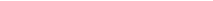 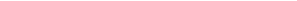 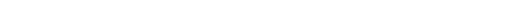 Pupils e-safety home school agreementFor my own personal safety – everywhere! I will ask permission from a member of staff before using the Internet at school.
I am aware of “stranger danger” when online and will not agree to meet online friends. I will tell an adult about anything online which makes me feel uncomfortable. I will not try to bypass the system to reach websites the school has blocked. I understand that the school may check my files and may monitor the web pages I visit.When in school and when using my email address, I will only contact people with my teacher’s permission. I will be very careful when sharing pictures or video of myself or my friends. If I am in school, I will always check with a teacher. I will not put my “Personal Information” online. (My full name, birthday, phone number, address, postcode, school etc.) To keep the system safe I will only use my own login and password, which I will keep secret.I will not access other people's files.I will not play games on a school computer unless my teacher has given me permission. I will not install software on school computers.I will not use the system for gaming, gambling, shopping, or uploading videos or music. Responsibility to others The messages I send will be polite and responsible.I will not upload images or video of other people without their permission. Where work is copyrighted (including music, videos and images,) I will not either download or share with others.I understand that the school may take action against me if I am involved in inappropriate behaviour on the internet and mobile devices. Personal Devices The school cannot accept responsibility for loss or damage to personal devices.It is not permitted for pupils to use Mobile Phones during the school day. If I bring my phone to school I will switch my phone off on a morning when I get to school and leave it switched off in my bag until the end of the school day.Other devices (e.g. Games consoles, cameras) should not be brought into school, unless my teacher has given me permission. Online learningThe school will endeavour to provide online learning to all pupils in the event of a lockdown and schools are closed.I will attend all lessons live streamed through Microsoft teams where possible.I will dress appropriately for all lessons that are live streamed.I will not record any live streamed session unless I have the consent of a member of Eastfield staff.I will be respectful during these sessions and use chat features appropriately.I will refrain from use of offensive language.I will attend these sessions with an adult present.Pupils e-safety home school agreement contractPlease complete, sign and return to the class teacher.Pupils e-safety home school agreement contractPlease complete, sign and return to the class teacher.Pupil: Class: Pupil’s Agreement I have read and I understand the pupils e-safety agreement, and will abide by the rules which are designed to keep both myself and the school safe Pupil’s Agreement I have read and I understand the pupils e-safety agreement, and will abide by the rules which are designed to keep both myself and the school safe Date: Signed: Parent’s Consent I have read and understood the e-safety agreement and will encourage my child to abide by these rules. Children will receive advice on e-safety at school, advice for parents is available at www.thinkuknow.org.uk/parents or by contacting the school. I understand that the school will take reasonable precautions to ensure pupils cannot access inappropriate materials. I will encourage my child to adopt safe use of the internet and digital technologies at home and will inform the school if I have concerns over my child’s e- safety. I will ensure that any pictures taken during school events that include other children will not be shared using social media. Remote learning: I understand that my child will be required to complete learning daily to ensure that they are making progress throughout the year.I will encourage my child to access learning when required.I will support my child to access online remote learning providing sufficient equipment.I will continue to support teaching staff by providing feedback on the learning that the children have been given.I will monitor their use of electronic devices being used to access the online learning content.I will adhere to the guidelines set out in the online learning aspect of the pupil home school agreement.Parent’s Consent I have read and understood the e-safety agreement and will encourage my child to abide by these rules. Children will receive advice on e-safety at school, advice for parents is available at www.thinkuknow.org.uk/parents or by contacting the school. I understand that the school will take reasonable precautions to ensure pupils cannot access inappropriate materials. I will encourage my child to adopt safe use of the internet and digital technologies at home and will inform the school if I have concerns over my child’s e- safety. I will ensure that any pictures taken during school events that include other children will not be shared using social media. Remote learning: I understand that my child will be required to complete learning daily to ensure that they are making progress throughout the year.I will encourage my child to access learning when required.I will support my child to access online remote learning providing sufficient equipment.I will continue to support teaching staff by providing feedback on the learning that the children have been given.I will monitor their use of electronic devices being used to access the online learning content.I will adhere to the guidelines set out in the online learning aspect of the pupil home school agreement.Date: Signed:Please print name:Please print name: